Istražujemo naš svijet 1, 39. sat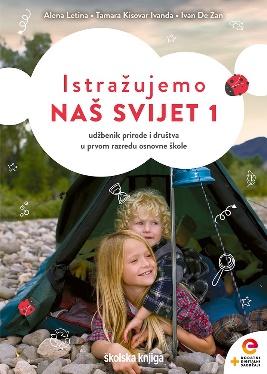 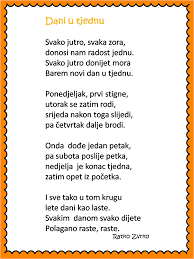 Dani u tjednuUvodni dioPročitaj pjesmu Dani u tjednu, Ratka Zvrke.Nabroji nazive dana koji se spominju u pjesmi.Glavni dioDanas ćeš naučiti nazive dana u tjednu.Promotri ilustraciju u udžbeniku na 82. stranici. Opiši što rade djeca svakog pojedinog dana.Kako su dani dobili ime?  (ponedjeljak – dan po nedjelji, nakon nedjelje, srijeda – središnji dan u tjednu, četvrtak – četvrti dan u tjednu, petak – peti dan u tjednu, nedjelja – ne djelati, dan kada se ne radi)Niz od sedam dana naziva TJEDAN te se tjedni neprekidno ponavljaju.Napiši naslov u bilježnicu i nacrtaj: DANI U TJEDNUUz pomoć obrasca u prilogu br. 5 udžbenika provedi istraživački zadatak zadan u udžbeniku, ispitaj svoje ukućane. Rezultate prikaži grafičkim prikazom na plakatu u svome domu.Završni dioSLUŠAM – Dani u tjednu: https://www.e-sfera.hr/dodatni-digitalni-sadrzaji/e30e03ee-3097-44ae-afb1-eac825ca8efe/